Ah... Quanto Temos Que Agradecer A Deus!
Valdenira Nunes de Menezes Silva
Devocional


" O SENHOR é o meu rochedo, e a minha cidadela- fortificada, e o meu libertador; o meu Deus, a minha fortaleza , em quem confio; o meu escudo, a força  da minha salvação, e a minha alta torre de defesa e refúgio" Salmos 18:2 (LTT)








Gratidão X IngratidãoUm famoso escritor estava em sua sala de estudo. Pegou a caneta e começou a escrever:No ano passado precisei fazer uma cirurgia para a retirada da vesícula biliar. Tive que ficar de cama por um bom tempo.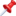 Nesse mesmo ano, cheguei a idade de 60 anos e tive que renunciar ao meu trabalho favorito. Havia permanecido 30 anos naquele editorial.No mesmo ano, experimentei a dor pela morte de meu pai e meu filho fracassou em seu exame médico porque teve um acidente de automóvel e ficou hospitalizado por vários dias. A destruição do carro foi outra perda.Ao final escreveu:“FOI UM ANO MUITO MAU!”Quando a esposa do escritor entrou na sala, o encontrou triste em meio aos seus pensamentos. Por trás dele, leu o que estava escrito no papel.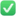 Saiu da sala em silêncio e voltou com outro papel que colocou ao lado do papel de seu marido. Quando o escritor viu o papel, encontrou escrito o seguinte:No ano passado finalmente me desfiz de minha vesícula biliar, depois de passar anos com dor.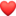 Completei 60 anos com boa saúde e me retirei do meu trabalho. Agora posso utilizar meu tempo para escrever com maior paz e tranquilidade. No mesmo ano, meu pai, com a idade de 95 anos, sem depender de nada e sem nenhuma condição crítica, conheceu seu Criador.No mesmo ano, Deus abençoou o meu filho com uma nova oportunidade de vida. Meu carro foi destruído, mas meu filho ficou vivo sem nenhuma sequela. Ao final, ela escreveu:“ESSE ANO FOI UMA GRANDE BENÇÃO!”Eram os mesmos acontecimentos, mas com pontos de vista diferentes.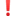 Se refletirmos bem, temos inúmeras razões para ser gratos a Deus.Não é a FELICIDADE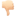 que nos torna GRATOS,mas, sim, a GRATIDÃO que nos faz FELIZES!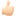 Sempre há algo para agradecer!Você escolhe como escrever sua história!Obrigado, Deus, por mais um dia...